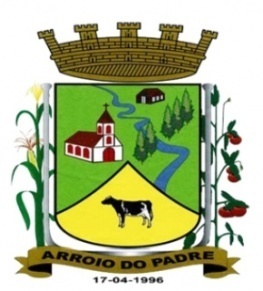 PREFEITURA DE ARROIO DO PADRE                                                                                  ESTADO DO RIO GRANDE DO SUL                                                    GABINETE DO PREFEITO                                                                              Lei 1.364, de 07 de Agosto de 2013.Autoriza o Município de Arroio do Padre, Poder Executivo, a realizar abertura de Crédito Adicional Especial no Orçamento Municipal de 2013.       O Prefeito Municipal de Arroio do Padre, Sr. Leonir Aldrighi Baschi, faz saber que a Câmara Municipal de Arroio do Padre aprovou e eu sanciono e promulgo a seguinte Lei,Art. 1° Fica autorizado o Município de Arroio do Padre, Poder Executivo, a realizar abertura de Crédito Adicional Especial no Orçamento do Município para o exercício de 2013 no seguinte programa de trabalho e respectivas categorias econômicas e conforme as quantias indicadas:05 – Secretaria de Saúde e Desenvolvimento Social02 – Fundo Municipal de Saúde – Rec. Vinculados10 – Saúde301 – Atenção Básica0107 – Assistência Médica à População 2.027 – Programa de Atendimento Médico 3.1.90.04.00.00.00.00 – Contratação por Tempo Determinado. R$ 19.000,00 (dezenove mil reais)Fonte de Recurso: 4510 – PAB Fixo05 – Secretaria de Saúde e Desenvolvimento Social02 – Fundo Municipal de Saúde – Rec. Vinculados10 – Saúde301 – Atenção Básica0107 – Assistência Médica à População 2.027 – Programa de Atendimento Médico 3.1.90.11.00.00.00.00 – Vencimentos e Vantagens Fixas. R$ 20.048,98 (vinte mil, quarenta e oito reais e noventa e oito centavos).Fonte de Recurso: 4510 – PAB FixoValor Total do Crédito Adicional Especial: R$ 39.048,98 (trinta e nove mil, quarenta e oito reais e noventa e oito centavos).                                                                                                                             Art. 2° Servirão de cobertura do Crédito Adicional Especial de que trata o art. 1º, recursos provenientes do superávit financeiro do exercício de 2012, no valor de R$ 39.048,98 (trinta e nove mil, quarenta e oito reais e noventa e oito centavos). Fonte de Recurso: 4510 – PAB Fixo.                         Art. 3º Esta Lei entra em vigor na data de sua publicação.Arroio do Padre , 07 de agosto  de 2013 Visto TécnicoLoutar PriebSecretário de Administração, Planejamento,                                                                                                     Finanças,Gestão e Tributos.___________________________Leonir Aldrighi BaschiPrefeito Municipal